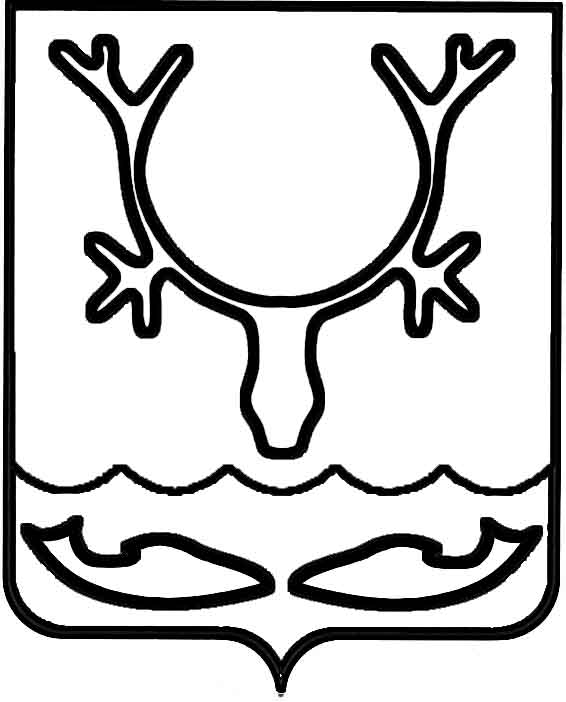 Администрация муниципального образования
"Городской округ "Город Нарьян-Мар"ПОСТАНОВЛЕНИЕОб утверждении организации для управления многоквартирным домом № 11 по ул. Заводской в г. Нарьян-МареВ соответствии с частью 17 статьи 161 Жилищного кодекса Российской Федерации, Правилами определения управляющей организации для управления многоквартирным домом, в отношении которого собственниками помещений 
в многоквартирном доме не выбран способ управления таким домом или выбранный способ управления не реализован, не определена управляющая организация, утвержденными постановлением Правительства Российской Федерации от 21.12.2018 № 1616, постановлением Администрации МО "Городской округ "Город Нарьян-Мар" от 19.02.2019 № 203 "Об утверждении перечня организаций для управления многоквартирным домом, в отношении которого собственниками помещений 
в многоквартирном доме не выбран способ управления таким домом или выбранный способ управления не реализован, не определена управляющая организация",  протоколом вскрытия конвертов с заявками на участие в открытом конкурсе 
по извещению № 040919/1326450/01 от 07.10.2019 Администрация муниципального образования "Городской округ "Город Нарьян-Мар"П О С Т А Н О В Л Я Е Т:Определить из перечня организаций для управления многоквартирным домом, в отношении которого собственниками помещений в многоквартирном доме не выбран способ управления таким домом или выбранный способ управления 
не реализован, не определена управляющая организация, в качестве управляющей организации для управления многоквартирным домом № 11 по ул. Заводской 
в г. Нарьян-Маре управляющую организацию ООО УК "МКД-Сервис" с даты внесения изменений в реестр лицензий субъекта Российской Федерации.Утвердить перечень работ и услуг по управлению многоквартирным домом, услуг и работ по содержанию и ремонту общего имущества в многоквартирном 
доме № 11 по ул. Заводской в г. Нарьян-Маре согласно приложению к настоящему постановлению.Установить плату за содержание жилого помещения в размере 
79,01 руб./кв.м/месяц.Управлению жилищно-коммунального хозяйства Администрации муниципального образования "Городской округ "Город Нарьян-Мар" в течение одного рабочего дня со дня подписания настоящего постановления разместить его                                        в государственной информационной системе жилищно-коммунального хозяйства 
и на официальном сайте Администрации муниципального образования "Городской округ "Город Нарьян-Мар". Управлению жилищно-коммунального хозяйства Администрации муниципального образования "Городской округ "Город Нарьян-Мар" в течение одного рабочего дня со дня подписания настоящего постановления направить копию постановления в Государственную инспекцию строительного и жилищного надзора Ненецкого автономного округа и в управляющую организацию 
ООО УК "МКД-Сервис". Муниципальному казенному учреждению "Управление городского хозяйства г. Нарьян-Мара" в течение пяти рабочих дней со дня подписания настоящего постановления известить собственников помещений в многоквартирном                доме об определении управляющей организации путем размещения                                                     информации на информационных стендах в многоквартирном доме.Настоящее постановление вступает в силу со дня подписания, подлежит опубликованию в официальном бюллетене городского округа "Город Нарьян-Мар"                 "Наш город".Приложениек постановлению Администрациимуниципального образования "Городской округ "Город Нарьян-Мар"от 16.10.2019 № 98416.10.2019№984Глава города Нарьян-Мара О.О. БелакПЕРЕЧЕНЬобязательных работ и услуг по содержанию и ремонтуобщего имущества собственников помещений  в многоквартирном 
доме № 11 по  ул. ЗаводскаяПЕРЕЧЕНЬобязательных работ и услуг по содержанию и ремонтуобщего имущества собственников помещений  в многоквартирном 
доме № 11 по  ул. ЗаводскаяПЕРЕЧЕНЬобязательных работ и услуг по содержанию и ремонтуобщего имущества собственников помещений  в многоквартирном 
доме № 11 по  ул. ЗаводскаяПЕРЕЧЕНЬобязательных работ и услуг по содержанию и ремонтуобщего имущества собственников помещений  в многоквартирном 
доме № 11 по  ул. ЗаводскаяПЕРЕЧЕНЬобязательных работ и услуг по содержанию и ремонтуобщего имущества собственников помещений  в многоквартирном 
доме № 11 по  ул. ЗаводскаяПЕРЕЧЕНЬобязательных работ и услуг по содержанию и ремонтуобщего имущества собственников помещений  в многоквартирном 
доме № 11 по  ул. Заводская№ п/пНаименование работ и услугНаименование работ и услугПериодичность выполнения работ и оказания услугГодовая плата (рублей)Стоимость 
на 1 кв.м. общей площади (рублей 
в месяц) Плата за содержание жилого помещения Плата за содержание жилого помещения Плата за содержание жилого помещения782 591,1179,01          в том числе:          в том числе:          в том числе:I. За услуги, работы по управлению многоквартирным домом, за содержание и текущий ремонт общего имущества I. За услуги, работы по управлению многоквартирным домом, за содержание и текущий ремонт общего имущества I. За услуги, работы по управлению многоквартирным домом, за содержание и текущий ремонт общего имущества 738 707,4074,5811Работы, необходимые для надлежащего содержания несущих конструкций и ненесущих конструкций многоквартирного дома52 409,095,291.11.1Техническое обслуживание конструктивных элементов2 раза в год15 752,451,591.1.11.1.1Проверка технического состояния видимых частей конструкций фундамента2 раза в год1.1.21.1.2Проверка состояния гидроизоляции фундаментов 2 раза в год1.1.31.1.3Осмотр стен2 раза в год1.1.41.1.4Осмотр перекрытий и покрытий2 раза в год1.1.51.1.5Проверка кровли на отсутствие протечек2 раза в год1.1.61.1.6Проверка температурно-влажностного режима и воздухообмена на чердаке2 раза в год1.1.71.1.7Проверка и при необходимости очистка кровли от скопления снега и наледи2 раза в год1.1.81.1.8Проверка состояния и при необходимости обработка деревянных поверхностей антисептическими и антипереновыми составами в домах с деревянными лестницами2 раза в год1.1.91.1.9Контроль состояния и восстановление плотности притворов входных дверей2 раза в год1.1.101.1.10Проверка состояния перегородок, внутренней отделки, полов помещений, относящихся к общему имуществу в многоквартирном доме2 раза в год1.1.111.1.11Проверка целостности оконных и дверных заполнений, плотности притворов, механической прочности и работоспособности фурнитуры элементов оконных и дверных заполнений в помещениях, относящихся к общему имуществу в многоквартирном доме2 раза в год1.1.121.1.12При выявлении повреждений и нарушений конструктивных элементов - разработка плана восстановительных работ 2 раза в год1.21.2Текущий ремонт конструктивных элементовпри необходимости36 656,643,701.2.11.2.1При выявлении нарушений, приводящих к протечкам кровли, - незамедлительное их устранение. В остальных случаях - разработка плана восстановительных работ (при необходимости), проведение восстановительных работпри необходимости1.2.21.2.2Восстановление или замена отдельных элементов крылец при необходимости1.2.31.2.3При наличии угрозы обрушения отделочных слоев или нарушения защитных свойств отделки по отношению к несущим конструкциям и инженерному оборудованию - устранение выявленных нарушенийпри необходимости1.2.41.2.4При выявлении нарушений целостности оконных и дверных заполнений в отопительный период - незамедлительный ремонт. В остальных случаях - разработка плана восстановительных работ (при необходимости), проведение восстановительных работпри необходимости22Работы, необходимые для надлежащего содержания оборудования и систем инженерно-технического обеспечения, входящих в состав общего имущества в многоквартирном доме101 877,1410,292.12.1Техническое обслуживание систем вентиляции2 раза в год3 566,590,362.1.12.1.1Осмотр системы вентиляции (каналы и шахты)2 раза в год2.1.22.1.2При выявлении повреждений и нарушений - разработка плана восстановительных работ2 раза в год2.22.2Текущий ремонт систем вентиляциипри необходимости594,430,062.2.12.2.1Устранение неплотностей, засоров в вентиляционных каналахпри необходимости2.32.3Техническое обслуживание системы ХВСпо мере необходимости7 133,180,722.3.12.3.1Проверка исправности, работоспособности, регулировка и техническое обслуживание элементов системы ХВС, относящихся к общедомовому имуществу многоквартирного домапо мере необходимости2.3.22.3.2Постоянный контроль параметров воды (давления, расхода) и незамедлительное принятие мер к восстановлению требуемых параметров водоснабженияпо мере необходимости2.3.32.3.3Промывка систем водоснабжения для удаления накипно-коррозионных отложенийпо мере необходимости2.42.4Текущий ремонт системы ХВСпри необходимости11 690,501,182.4.12.4.1Восстановление работоспособности (ремонт, замена) оборудования и водоразборных приборов (смесителей, кранов и т.п.), относящихся к общему имуществу в многоквартирном домепри необходимости2.4.22.4.2Восстановление герметичности участков трубопроводов и соединительных элементов в случае их разгерметизациипри необходимости2.52.5Техническое обслуживание системы ГВСпо мере необходимости7 133,180,722.5.12.5.1Проверка исправности, работоспособности, регулировка и техническое обслуживание элементов системы ГВС, относящихся к общедомовому имуществу многоквартирного домапо мере необходимости2.5.22.5.2Постоянный контроль параметров воды (давления, температуры, расхода) и незамедлительное принятие мер к восстановлению требуемых параметров водоснабженияпо мере необходимости2.5.32.5.3Промывка систем ГВС для удаления накипно-коррозионных отложенийпо мере необходимости2.62.6Текущий ремонт системы ГВСпри необходимости11 690,501,182.6.12.6.1Восстановление работоспособности (ремонт, замена) оборудования и водоразборных приборов (смесителей, кранов и т.п.), относящихся к общему имуществу в многоквартирном домепри необходимости2.6.22.6.2Восстановление герметичности участков трубопроводов и соединительных элементов в случае их разгерметизациипри необходимости2.72.7Техническое обслуживание системы отопления по мере необходимости9 312,770,942.7.12.7.1Проверка исправности, работоспособности, регулировка и техническое обслуживание элементов системы отопления, относящихся к общедомовому имуществу многоквартирного домапо мере необходимости2.7.22.7.2Постоянный контроль параметров теплоносителя (давления, температуры, расхода) и незамедлительное принятие мер к восстановлению требуемых параметров отопленияпо мере необходимости2.7.32.7.3Испытания на прочность и плотность (гидравлические испытания) узлов ввода и систем отопления, промывка и регулировка систем отопленияпо мере необходимости2.7.42.7.4Удаление воздуха из системы отопленияпо мере необходимости2.7.52.7.5Промывка централизованных систем теплоснабжения для удаления накипно-коррозионных отложенийпо мере необходимости2.82.8Текущий ремонт системы отопленияпри необходимости15 257,091,542.8.12.8.1Восстановление работоспособности (ремонт, замена) оборудования и отопительных приборов, относящихся к общему имуществу в многоквартирном домепри необходимости2.8.22.8.2Восстановление герметичности участков трубопроводов и соединительных элементов в случае их разгерметизациипри необходимости2.92.9Текущий ремонт системы водоотведенияпри необходимости6 514,730,662.9.12.9.1Восстановление исправности элементов внутренней канализациипри необходимости5 845,250,592.9.22.9.2Ремонт крышек септиков, выгребных ямпри необходимости669,480,072.102.10Техническое обслуживание системы электроснабжения2 раза в год3 764,740,382.10.12.10.1Проверка заземления оболочки электрокабеля, замеры сопротивления изоляции проводов2 раза в год2.10.22.10.2Проверка и обеспечение работоспособности устройств защитного отключения2 раза в год2.112.11Текущий ремонт системы электроснабженияпо мере необходимости5 448,960,552.11.12.11.1Замена вышедших из строя датчиков, проводки по мере необходимости2.122.12Техническое обслуживание системы газоснабжения19 770,482,002.12.12.12.1Осмотр газопровода и оборудования системы газоснабжения1 раз в год33Работы и услуги по содержанию иного общего имущества в многоквартирном доме381 026,3538,473.13.1Уборка мест общего пользования178 092,4817,983.1.13.1.1Подметание тамбуров, коридоров, лестничных площадок и маршей3 раза в неделю128 882,3413,013.1.23.1.2Мытье тамбуров, коридоров, лестничных площадок и маршей2 раза в месяц45 382,684,583.1.33.1.3Влажная протирка подоконников2 раза в год22,360,003.1.43.1.4Влажная протирка перил лестниц1 раз в месяц447,120,053.1.53.1.5Влажная протирка дверей1 раз в месяц3 045,000,313.1.63.1.6Мытье окон, в. т.ч. рамы, переплеты, стекла (легкодоступные)2 раза в год312,980,033.23.2Дезинсекция и дератизация4 359,420,443.2.13.2.1Дератизация и дезинсекция с применением готовой приманки1 раз в 2 года4 359,420,443.33.3Уборка придомовой территории103 670,3210,473.3.13.3.1Подметание ступеней и площадок перед входом в подъезд2 раза в неделю193,920,023.3.23.3.2Подметание территории в теплый период2 раза в неделю1 011,650,103.3.33.3.3Подметание территории в дни без снегопада5 раза в неделю4 339,740,443.3.43.3.4Сдвигание свежевыпавшего снега в дни сильных снегопадовпо мере необходимости8 104,680,823.3.53.3.5Механизированная очистка придомовой территории от снега, удаление накатов и наледи6 раз в год54 480,005,503.3.63.3.6Очистка от снега и наледи участков территории, недоступных для механизированной уборкипо мере необходимости362,640,043.3.73.3.7Посыпка территории песком или смесью песка с хлоридамипо мере необходимости2 046,290,213.3.83.3.8Очистка урн от мусора5 раз в неделю7 733,160,783.3.93.3.9Промывка урн2 раза в месяц в тепл пер411,360,043.3.103.3.10Уборка контейнерной площадки5 раз в неделю24 986,882,523.43.4Работы по обеспечению вывоза бытовых отходов86 978,388,783.4.13.4.1Сбор и вывоз твердых бытовых отходов 
(с размещением на свалке)по мере необходимости83 129,268,393.4.23.4.2Организация мест накопления бытовых отходов, сбор отходов I - IV классов опасности (отработанных ртутьсодержащих ламп и др.) и их передача в специализированные организациипо мере необходимости3 849,120,393.53.5Обеспечение устранения аварий в соответствии с установленными предельными сроками на внутридомовых инженерных системах в многоквартирном доме, выполнения заявок населения7 925,760,803.5.13.5.1Аварийное обслуживание оборудования и сетей отопленияпостоянно1 981,440,203.5.23.5.2Аварийное обслуживание оборудования и сетей ГВСпостоянно1 981,440,203.5.33.5.3Аварийное обслуживание оборудования и сетей ХВСпостоянно1 981,440,203.5.43.5.4Аварийное обслуживание оборудования и сетей электроснабженияпостоянно1 981,440,2044 Услуги и работы по управлению многоквартирным домомпостоянно203 394,8220,53II.   За коммунальные ресурсы, используемые в целях содержания общего имущества МКДII.   За коммунальные ресурсы, используемые в целях содержания общего имущества МКДII.   За коммунальные ресурсы, используемые в целях содержания общего имущества МКД43 883,714,431.11.1Электрическая энергия, потребляемая при содержании общего имущества в многоквартирном доме10 284,651,041.21.2Холодная вода, потребляемая при содержании общего имущества  в многоквартирном доме3 525,090,361.31.3Горячая вода, потребляемая при содержании общего имущества  в многоквартирном доме14 671,131,481.41.4Отведение сточных вод в целях содержания общего имущества  в многоквартирном доме15 402,841,55